江苏省进出口商会关于举办“RCEP原产地规则与运用”培训的通知各有关会员企业： 为帮助外贸企业深入学习RCEP协定内容，及时掌握RCEP协定规则，提高对 RCEP 有关优惠政策的理解和应用能力，做好 RCEP 生效实施准备工作，江苏省进出口商会于2021年9月14日举办“RCEP原产地规则与运用”培训。具体事项通知如下：一、培训时间： 2021年9月14日（星期二）下午14:00-17:00二、培训地点：南京市中华路50号江苏国际经贸大厦7楼720会议室。外地企业可参加线上直播培训。三、培训内容：（一）自贸协定（FTA）、RCEP概述； （二）RCEP关税减让、原产地规则介绍；（三）企业运用及案例；（四）东盟FTA优惠原产地证书申领流程及注意事项。四、参加对象：外贸企业业务、单证、贸管部门相关人员五、授课专家：江苏省贸促会法律事务部副部长 李大伟江苏省贸促会商务服务中心 郭佳六、其他事项：培训采用线下授课与线上直播相结合的方式，南京地区企业参加线下培训，外地企业参加线上直播培训。线上培训采用腾讯会议直播方式，请提前在电脑或手机上下载“腾讯会议”软件。在报名截止后，我会将通过短信形式发送直播房间号，请届时关注短信信息。请参会企业于9月10日上午前将参会回执传江苏省进出口商会。联系人：王递俊、范亚萍电话：025-52308536     手机（微信）：17712869186传真：025-52305280     邮箱：452317027@qq.com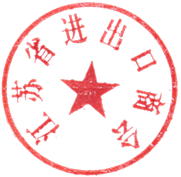 附件：“RCEP原产地规则与运用”培训参会回执                                     江苏省进出口商会2021年8月24日附件：“RCEP原产地规则与运用”培训参会回执姓名单位名称职务手机线上/线下